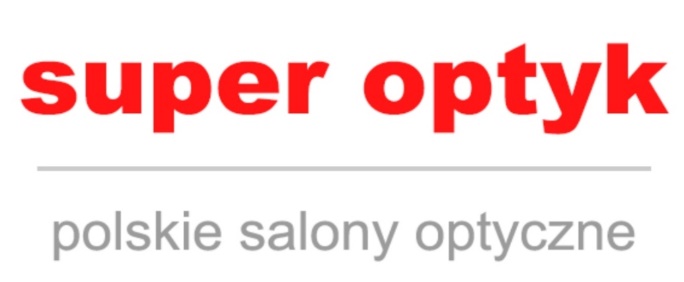 REGULAMIN -50% NA DRUGĄ PARĘ OKULARÓW§ 1. Postanowienia ogólne 1. Niniejszy regulamin określa zasady akcji promocyjnej „-50% na drugą Parę okularów (dalej jako „Akcja promocyjna”), prowadzonej przez SALON OPTYCZNY SUPER OPTYK Bas Bartosz Sarosiek ul. Grodzieńska 10 16-100 Sokółka Nip 5451012829 (dalej: „Organizator”).  2. Organizatorem jest SALON OPTYCZNY SUPER OPTYK Bas Bartosz Sarosiek ul. Grodzieńska 10 16-100 Sokółka Nip 5451012829  3. Promocja dostępna jest od dnia 02.01.2021 r. do odwołania w salonach SUPER OPTYK (dalej jako „Salony Optyczne”) na terenie Polski (wykaz salonów SUPER OPTYK biorących udział w promocji jest dostępny na stronie internetowej Organizatora).§ 2. Miejsce prowadzenia akcji promocyjnejAkcja promocyjna obowiązuje w salonach optycznych Organizatora działających pod marką „SALON OPTYCZNY SUPER OPTYK” (dalej jako „Salony Optyczne”) na terenie Polski (wykaz salonów SUPER OPTYK biorących udział w promocji jest dostępny na stronie internetowej Organizatora).§ 3. Zasady ogólne Akcji promocyjnej Akcja promocyjna dotyczy zakupu drugiej kompletnej pary okularów (oprawy + szkła okularowe) dla tego samego klienta przy zakupie pierwszej kompletnej pary okularów (oprawy + szkła okularowe) pełnopłatnej lub z promocją, wynikających w dniu zakupu organizowanych przez Organizatora.  Akcja promocyjna skierowana jest do osób fizycznych, będących klientami Organizatora (dalej jako „Uczestnik”), które w okresie jej obowiązywania złożą zamówienie w Salonie Optycznym na zakup drugiej kompletnej pary okularów korekcyjnych.  (oprawa okularowa + 2 soczewki korekcyjne do tej oprawy) lub korekcyjno-przeciwsłonecznych (1 oprawa okularowa + 2 soczewki korekcyjno-przeciwsłoneczne do tej oprawy), wyposażonych w dostępną w Salonie Optycznym opraw korekcyjnych oraz szkieł okularowych.Uczestnik, dokonując zamówienia drugiej Kompletnej Pary w ramach Akcji promocyjnej, jest uprawniony do otrzymania zniżki na zakup okularów – 50% od ceny regularnej dostępnej w salon (dalej jako „Zniżka”) nie przekraczającej ceny pierwszej zakupionej w tym samym dniu.Zniżka obejmuje oprawę okularową + szkła okularowe o tych samych mocach co zakupiona pierwsza Kompletna Para okularów przez klienta. Stosuje się ją w ten sposób, że regularną cenę oprawy okularowej oraz szkieł okularowych wchodzącej w skład Kompletnej Pary, obniża się o kwotę, stanowiącą iloczynwartości procentowej Zniżki oraz ceny regularnej tej oprawy okularowej oraz szkieł okularowych.Cena regularna oprawy okularowej i szkieł okularowych, wchodzącej w skład Kompletnej Pary, w przypadku zakupu dokonywanego w Salonie Optycznym, to cena pierwotna (bez zastosowanych jakichkolwiek rabatów) Cena opraw umieszczona na demolensie oprawy okularowej, wystawionej na ekspozycji w Salonie Optycznym. Cena szkieł okularowych dostępna w Katalogu dostępnym w salonie.Ostateczna cena Kompletnej Pary, zakupionej w ramach Akcji promocyjnej, stanowi sumę ceny promocyjnej oprawy okularowej oraz szkieł okularowych  (pomniejszoną o zniżkę wynikającej z promocji) Zniżka nie podlega wymianie na gotówkę, ani inny ekwiwalent pieniężny, jak również nie jest wydawana z niej reszta.§ 4.Łączenie Akcji promocyjnej z innymi akcjami, promocjami, bądź ofertamiAkcja promocyjna nie łączy się w żaden sposób, ani nie kumuluje z innym akcjami promocyjnymi, programami, czy ofertami Organizatora, chyba że postanowienia regulaminów tych akcji promocyjnych, programów bądź ofert stanowią inaczej i określają zasady i warunki łączenia się. Reklamacje i adres do korespondencji 1. Wszelkie reklamacje, dotyczące Akcji promocyjnej, można zgłaszać: (i) na piśmie na adres Organizatora SALON OPTYCZNY SUPER OPTYK Bas Bartosz Sarosiek ul. Grodzieńska 10 16-100 Sokółka Nip 5451012829 lub mailowo na następujący adres: polskiesalonyoptyczne@gmail.com z dopiskiem, że korespondencja dotyczy reklamacji w akcji promocyjnej „Wyprzedaż do -50% na oprawki”.Reklamacja powinna zawierać: (i) imię i nazwisko reklamującego; (ii) adres do korespondencji; (iii) opis sytuacji stanowiącej podstawę reklamacji; oraz (iv) żądanie skarżącego. Reklamacje są rozpatrywane przez Organizatora w terminie do 14 (czternastu) dni od dnia ich otrzymania przez Organizatora. O sposobie załatwienia reklamacji osoba składająca reklamację zostaje powiadomiona – w zależności od sposobu złożenia reklamacji – listem poleconym lub wiadomością e-mail. Informacje, dotyczące Akcji promocyjnej, są dostępne w Salonach Optycznych. Regulamin jest dostępny w Salonach Optycznych oraz w wersji elektronicznej na stronie internetowej Organizatora pod adresem: Salony optyczne | Badanie wzroku - Twój Okulista Super Optyk (e-superoptyk.pl)§ 5. Dane osoboweAdministratorem danych osobowych Uczestników jest „SALON OPTYCZNY SUPER OPTYK Bas Bartosz Sarosiek ul. Grodzieńska 10 16-100 Sokółka Nip 5451012829, zwana na potrzeby Regulaminu Organizatorem. Dane osobowe Uczestników są przetwarzane w zakresie wymaganym do dokonania zamówienia/zakupu w ramach Akcji promocyjnej oraz realizacji ewentualnego postępowania reklamacyjnego: w celu przeprowadzenia Akcji promocyjnej, w celu realizacji obowiązków prawnych Organizatora (np. w zakresie prowadzenia rachunkowości, rozpatrywania reklamacji),w celu realizacji prawnie uzasadnionych interesów Organizatora (np. w zakresie prowadzenia marketingu bezpośredniego). W związku z przetwarzaniem danych osobowych Uczestników przez Organizatora, Uczestnikom przysługują m.in. następujące prawa: prawo dostępu do swoich danych,prawo do ograniczenia przetwarzania swoich danych,prawo żądania usunięcia danych,prawo do wniesienia sprzeciwu wobec przetwarzania danych osobowych, na warunkach opisanych w regulaminieprawo do wniesienia skargi do organu nadzorczego (Prezesa Urzędu Ochrony Danych Osobowych).. Wszelkie wnioski oraz pytania, dotyczące przetwarzania danych osobowych należy kierować na adres polskiesalonyoptyczne@gmail.com, w temacie „dane osobowe”.Prawo do wniesienia sprzeciwu dotyczy tylko przetwarzania danych osobowych Uczestnika na podstawie uzasadnionego prawnie interesu Organizatora i nie dotyczy ono w szczególności przetwarzania danych osobowych Uczestników w celu realizacji Akcji promocyjnej.przetwarzania danych osobowych do celów marketingu bezpośredniego – Organizator nie będzie mógł przetwarzać danych osobowych Uczestnika w tym celu i natychmiast tego zaprzestanie; przetwarzania danych osobowych do innych celów – Organizator nie będzie mógł przetwarzać danych osobowych Uczestnika, chyba że będą istniały uzasadnione prawnie podstawy do przetwarzania, nadrzędne wobec interesów i praw Uczestnika lub podstawy do ustalenia, dochodzenia lub obrony roszczeń Organizatora. Z uwagi na zapewnienie odpowiedniej organizacji w bieżących sprawach, dotyczących działalności Organizatora oraz organizacji Akcji Promocyjnej, odbiorcą Państwa danych osobowych mogą być: 1) spółki powiązane kapitałowo z Organizatorem; 2) podmioty, przetwarzające Państwa dane osobowe na zlecenie Organizatora; 3) dostawcy usług prawnych i doradczych, wspierający Organizatora w dochodzeniu należnych roszczeń (w szczególności kancelarie prawne); 8. Dane osobowe Uczestników nie będą przekazywane przez Organizatora poza obszar Unii Europejskiej. 9. Dane osobowe Uczestnika będą przetwarzane tak długo, jak długo będzie aktualny cel ich przetwarzania, przy czym nie dłużej, niż do momentu przedawnienia roszczeń Uczestnika wobec Organizatora, związanych z realizacją Akcji Promocyjnej, wynikających z Kodeksu cywilnego lub przepisów podatkowych. Po upływie tych terminów dane Uczestnika są usuwane lub poddawane anonimizacji. 10.Dane Osobowe Uczestników nie będą przetwarzane w sposób zautomatyzowany, w tym profilowane. 11.Postanowienia Regulaminu, nie wpływają na ewentualne uprawnienia i obowiązki, związane z przetwarzaniem danych osobowych Uczestnika przez Organizatora, wynikające z innej podstawy niż udział w Akcji Promocyjnej (np. w związku z zawarciem przez Uczestnika z Organizatorem umowy sprzedaży okularów korekcyjnych lub wykonania badania wzroku w ramach działalności Organizatora). § 6. Postanowienia końcowe 1. Organizator zastrzega sobie prawo do zmiany Regulaminu, w tym do odwołania Akcji promocyjnej w każdym czasie. Informacja o zmianie Regulaminu (jak i zmieniony Regulamin) lub o odwołaniu Akcji promocyjnej będzie opublikowana przez Organizatora na stronie internetowej, pod adresem: polskiesalonyoptyczne@gmail.com oraz zostanie umieszczona w Salonach Optycznych. Zmiana, bądź informacja o odwołaniu Akcji promocyjnej zostanie opublikowana z odpowiednim wyprzedzeniem, w każdym razie nie krótszym niż 3-dniowym. Zmiana Regulaminu, jak również odwołanie Akcji promocyjnej, nie będą naruszały praw, nabytych przez Uczestników na podstawie dotychczasowych postanowień. 2. Regulamin podlega przepisom prawa polskiego.